ZAKLJUČNO POROČILOo praktičnem usposabljanjuNaslov praktičnega usposabljanja..............................................................................................................................................................................................................................................................................................................Komentar mentorja v podjetju:....................................................................................................................................................... .............................................................................................................................................................................................................................................................................................................. .............................................................................................................................................................................................................................................................................................................. .......................................................................................................................................................Komentar mentorja z Univerze:....................................................................................................................................................... .............................................................................................................................................................................................................................................................................................................. .............................................................................................................................................................................................................................................................................................................. .......................................................................................................................................................Praktično usposabljanje je bilo uspešno opravljeno in zaključeno s predstavitvijo dne .................................. .Poslovno-tehniška fakulteta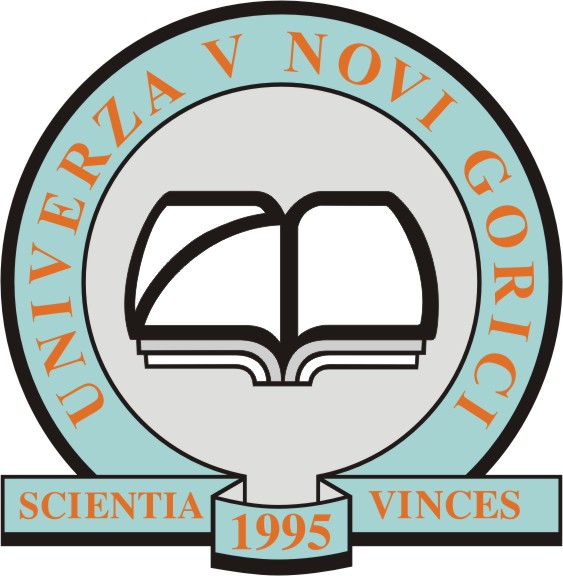 Glavni trg 85271 VipavaT:+386 5 62 05 830
E: info.ptf@ung.siŠtudent:Naziv podjetja oz. organizacije:Naslov:Trajanje praktičnega usposabljanjaod                               doŠtevilo opravljenih ur:Datum zagovoraMentor v podjetju podjetjenaziv, ime in priimek, naziv	podpis...........................................Mentor na Univerzi Univerza v Novi Goricinaziv, ime in priimek, nazivpodpis...........................................Koordinator Univerza v Novi Goricinaziv, ime in priimek, nazivpodpis...........................................